Publicado en Madrid el 31/01/2024 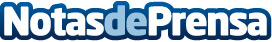 Globamatic presenta su nuevo servicio de digitalización de cassettes y microcassettesGlobamatic, empresa número 1 en puntuaciones de reseñas en Google del sector de la digitalización de archivos audiovisuales, anuncia el lanzamiento de su más reciente servicio enfocado en la digitalización de cassettes y microcassettes. Este avance se suma a su amplia gama de opciones, consolidando su posición como un referente en el sectorDatos de contacto:GlobamaticGlobamatic91 649 20 73Nota de prensa publicada en: https://www.notasdeprensa.es/globamatic-presenta-su-nuevo-servicio-de Categorias: Nacional Imágen y sonido Madrid Valencia Innovación Tecnológica Digital http://www.notasdeprensa.es